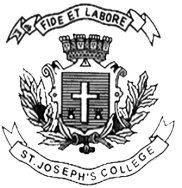 ST. JOSEPH’S COLLEGE (AUTONOMOUS), BANGALORE-27B.Sc., ZOOLOGY – VI SEMESTERSEMESTER EXAMINATION: APRIL 2018ZO 6215 - Developmental Biology and EvolutionTime-2 ½ hrs									Max Marks-70This paper contains two printed pages and three partsPART AI. 	Answer the following questions. Each question carries 1 mark		1X15=151.	Epigenetic theory was proposed by __________.a) Von Baer   	b) Swammerdam	c) Spallanzani		d) Casper Fredriech Wolff2.	‘Ontogeny recapitulates phylogeny’ is the basis of _________.a) Biogenetic law 	b) Epigenetic theory	c) Preformation theory   d)  All of these3.	Discoidal cleavage is seen in __________.a) Amphioxus		b) Frog		c) Chick	d) Both A & B4.	The chemical substance released by an inductor for embryonic induction is __________.a) Organizer    	b) Evocator	c) Responder		d) All of these5.	A major part of the evolution of horse happened in ___________ continent.a) North America	  b) Africa	c) Europe		d) Australia6.	Present continents formed approximately __________ million years ago.a) 200		b) 100		c) 300		d) 3507.	Fossilized intestinal content is ________a) Tracks	b) Trails	c) Coprolites		d) Altered fossil8.	Reappearance of ancestral characters in the present generation is called _________a) Genetic drift    b) Atavism	      c) Pedogenesis	   d) Retrogressive metamorphosis9.	In ancestral prawn, thoracic appendages were used for ___________a) Feeding      	b) Respiration 		c) Defense 	d) Locomotion10.	Vestigial pelvic girdle is found in ___________.a) Python	b) Tortoise	c) Sphenedon		d) Crocodile11.	Ancestral horse is known as __________.a) Dawn horse		b) Eohippus	c) Hyracotherium	d) All of these12.	Ramapithecus is also known as ___________.a) Propliopithecus	 b) Cro-magnon man	  c) Australopithecus	d) Kenyapithecus13.	The cotyledons fits into depressions called _________ in cotyledonary placenta.a) Crypts	b) Caruncles	c) Villi		d) All of these14.	Allantois is developed from ___________ of the embryo.a) Foregut	  b) Midgut	c) Hindgut	d) None of these15.	___________ hormone suppresses the contractility of uterine smooth muscles.a) Estrogen	b) Progesterone	c) Relaxin		d) ACTHPART BII.	Answer any five questions. Each one carries 5 marks			5X5=2516.	Classify eggs based on the amount of yolk present. Give suitable examples17.	With the help of a diagram, describe the structure of cleidoic egg.18.	Differentiate between cleavage patterns in frog and chick.19.	Explain the structure and functions of amnion.20.	Write short notes on Cro-magnon man.21. 	Mention the periods of Mesozoic era with the animal groups.22.	Comment on Neo Darwinism.PART CIII.	Answer any three questions. Each question carries 10 marks		3X10=3023.	With the help of Spemann and Mangold experiment, explain the significance of dorsal lip of blastopore in amphibian development.24.	Explain the various stages of menstrual cycle. Add a note on its hormonal control.25.	Give a detailed account of morphogenetic movements involved in gastrulation of frog.26.	Describe the various types of pre-zygotic isolating mechanisms.27.	What are the embryological evidences in favor of evolution.